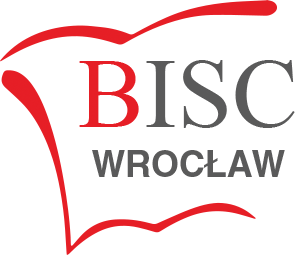 I give permission for my child ___________________________________ to take part in                                                                                           (first name and surname)the international competition “Maths Kangaroo” on 21/03/2019.I hereby give consent for my child’s personal data to be processed by Towarzystwo Upowszechniania Wiedzy i Nauk Matematycznych for the purposes of the Maths Kangaroo competition under the Personal Data Protection Act as of 29 August 1997, consolidated text: Journal of Laws 2014, item 1182 as amended. I acknowledge that I have the right to access and rectify abovementioned personal data. I accept the rules of the competition.Signed ______________________________   Date _______________                                   (parent/guardian)